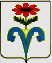 № 3АДМИНИСТРАЦИЯ МАЯКСКОГО СЕЛЬСКОГОПОСЕЛЕНИЯ ОТРАДНЕНСКОГО РАЙОНА ПОСТАНОВЛЕНИЕ от 15.09.2016г                                                                                           №93_пос. МаякОб утверждении муниципальной целевой программы «Поддержка малого и среднего предпринимательства в Маякском сельском поселении Отрадненского района на 2016 год»В соответствии с Федеральными законами от 6 октября 2003 года                     № 131-ФЗ «Об общих принципах организации местного самоуправления в Российской Федерации», от 24 июля 2007 года № 209-ФЗ «О развитии малого и среднего предпринимательства в Российской Федерации», от 4 апреля 2008 года № 1448-КЗ «О развитии малого и среднего предпринимательства в Краснодарском крае»,  в целях создания благоприятных условий для развития и поддержки малого предпринимательства в  Маякском сельском поселении Отрадненского района,  постановляю:1. Утвердить муниципальную целевую программу «Поддержка малого и среднего предпринимательства в Маякском сельском поселении Отрадненского района на 2016 год» (прилагается). 	  2. Главному бухгалтеру администрации (Петровой) предусмотреть    в   бюджете    Маякского    сельского     поселения Отрадненского района средства на финансирование мероприятий указанной программы  и осуществлять   финансирование   расходов    на  реализации  указанной  программы в пределах средств, утвержденных в бюджете Маякского сельского поселения Отрадненского района на 2016 год на эти цели.          3. Настоящее постановление вступает в силу со дня его официального обнародования на сайте  администрации Маякского сельского поселения Отрадненского района за исключением пункта 2 настоящего постановления.4. Пункт 2 настоящего постановления вступает в силу со дня внесения изменений в решение Совета Маякского сельского поселения  Отрадненского района от 22 декабря 2015 года № 78 «Об утверждении бюджета Маякского сельского поселения Отрадненского района на 2016год»5. Контроль за исполнением настоящего постановления оставляю за собой.П А С П О Р Тмуниципальной целевой программы «Поддержка малого и среднего предпринимательства в Маякском сельском поселении Отрадненского района на 2016 год»1. Содержание проблемы	Необходимость разработки Программы обусловлена возрастающим значением субъектов малого и среднего предпринимательства в экономике поселения, в насыщении потребительского рынка товарами и услугами, в сохранении и создании новых рабочих мест, в пополнении бюджетов всех уровней налоговыми платежами и инвестиционной деятельности, в росте доходов населения.	Малое и среднее предпринимательство обладают характеристиками, которые позволили им занять важное место в структуре экономики сельского поселения, это: - адаптация к различным условиям хозяйствования;- антикризисная устойчивость;- динамичность и гибкость в развитии; - высокий уровень производства товаров и сервиса.	Положительные свойства малого и среднего предпринимательства обусловили их важную роль в решении социально-экономических проблем:- создание конкурентоспособных производств;- насыщение рынка продукцией и услугами;- обеспечение занятости и снижении безработицы;- активного развития инвестиционной деятельности, внедрение в производство новых технологий и оборудования.	В социально-экономическом плане малое и среднее предпринимательство формируют класс – основу социальной стабильности современного общества.Необходимо отметить, что реальный экономический потенциал малого и среднего предпринимательства далеко не исчерпан, его необходимо вовлечь в хозяйственный оборот поселения, а для этого надо решить немало проблем, пока еще имеющихся в малом и среднем предпринимательстве.	Увеличение численности субъектов малого и среднего предпринимательства,  повышение занятости населения в сфере малого и среднего  предпринимательства, увеличение доли участия малого и среднего предпринимательства в формировании валового внутреннего продукта поселения можно достичь путем активизации механизмов государственной поддержки малого и среднего предпринимательства, в связи с чем, возникает необходимость принятия  Программы поддержки малого и среднего предпринимательства в Маякском сельском поселении Отрадненского района врамках, которой нужно продолжить работу по совершенствованию нормативной правовой базы на подведомственной территории, содействию доступу субъектов малого и среднего предпринимательства к кредитным ресурсам, созданию и развитию инфраструктуры малого и среднего предпринимательства, что сохранит уже существующие благоприятные условия для развития малого и среднего  предпринимательства в районе и обеспечит дополнительные возможности для нового этапа их развития.2. Цель и задачи	Основной целью Программы является создание условий для дальнейшего развития малого и среднего предпринимательства как сектора экономики и устойчивой деятельности существующих субъектов малого и среднего  предпринимательства в поселении, что является одним из условий решения социальных и экономических проблем поселения, повышения инвестиционной привлекательности. Развитие малого и среднего предпринимательства позволит обеспечить:- рост реальных доходов и уровня занятости населения;- повышение темпов роста развития малого и среднего предпринимательства;- увеличение доли субъектов малого и среднего предпринимательства в формировании всех составляющих валового внутреннего продукта поселения (производство товаров, оказание услуг, чистые налоги).	Для достижения поставленной цели предусматривается решение следующих задач: - совершенствование условий для развития малого и среднего предпринимательства;- развитие инфраструктуры поддержки малого и среднего предпринимательства;- научно-аналитическое обеспечение деятельности субъектов малого и среднего предпринимательства, развитие внешнеэкономических связей;- увеличение числа субъектов малого и среднего предпринимательства;- повышение конкурентоспособности выпускаемой субъектами малого и среднего предпринимательства продукции.3. Оценка социально-экономических последствий от реализации Программы	Оценка социально-экономических последствий от реализации Программы выражается:- в увеличении на территории  Маякского сельского поселения Отрадненского района количества малых и средних предприятий и индивидуальных предпринимателей, что существенно повлияет на рост занятых в сфере малого и среднего предпринимательства и скажется на снижении количества безработных. Планируется увеличение занятых в сфере малого и среднего предпринимательства, трудоспособного населения сельского поселения;-  в увеличении выпуска товаров и услуг малыми и средними предприятиями;- в расширении производств и наращивании мощностей в сфере малого  и среднего  предпринимательства,  создании   дополнительных  мест,  увеличении объемов кредитования и развития системы кредитования субъектов малого и среднего предпринимательства.	Кроме улучшения указанных социально-экономических показателей, реализация Программы окажет существенное воздействие на общее экономическое развитие и рост налоговых поступлений в бюджеты всех уровней, активизирует инвестиционную деятельность малого и среднего бизнеса, определит в качестве приоритета различные направления производственной деятельности.Главный бухгалтер администрацииМаякского сельского поселения                                  А. В. ПетроваОсновные мероприятия по реализации Программы «Поддержка малогои среднего предпринимательства в Маякском сельском поселении Отрадненского района на 2016 год»Главный бухгалтер  администрацииМаякского сельского поселения                                                                              А. В. ПетроваГлава Маякского сельского поселения Отрадненского района                                                                    С.М.МироненкоПРИЛОЖЕНИЕУТВЕРЖДЕНпостановлением администрации Маякского сельского поселения Отрадненского районаот  ________ ____  года № ___Наименование Программы:Муниципальная целевая программ «Поддержка малого и среднего предпринимательства в Маякском сельском поселении Отрадненского района на 2016 год» (далее – Программа)Основания для разработки       
Программы:Федеральный закон от 24 июля 2007 года      № 209-ФЗ «О развитии малого и среднего предпринимательства в Российской Федерации»Закон Краснодарского края от 4 апреля 2008 года № 1448-КЗ «О развитии малого и среднего предпринимательства в Краснодарском крае»Разработчик Программы:Администрация Маякского сельского поселения Отрадненского районаЦель и задачи Программы:Совершенствование нормативно-правовой базы развития малого и среднего предпринимательства на территории Маякского сельского поселения Отрадненского района;развитие инфраструктуры поддержки малого предпринимательства;активизация инвестиционной деятельности малых и средних предприятий;повышение конкурентоспособности выпускаемой субъектами малого предпринимательства продукции;расширение налогооблагаемой базы, создание новых рабочих мест, стабилизация  экономики Маякского сельского поселения Отрадненского района;Финансирование Программы:2016 год – 0,00 рублейСрок реализации Программы:         2016 годОсновные исполнители Программы:Администрация Маякского сельского поселения Отрадненского районаКонтроль за исполнением Программы:Администрация Маякского сельского поселения Отрадненского района, Совет  Маякского сельского поселения Отрадненского районаПриложениек целевой программе «Поддержка малого и среднего предпринимательства в Маякском сельском поселении Отрадненского района на 2016 год»№ п/пМероприятияОжидаемые результатыИсполнителиСрокисполнения123451.  Совершенствование внешней среды для развития малого предпринимательства поселения1.  Совершенствование внешней среды для развития малого предпринимательства поселения1.  Совершенствование внешней среды для развития малого предпринимательства поселения1.  Совершенствование внешней среды для развития малого предпринимательства поселения1.  Совершенствование внешней среды для развития малого предпринимательства поселения1.1.Оптимизация нормативно-правовых основ регулирования деятельности субъектов малого предпринимательства1.1.Оптимизация нормативно-правовых основ регулирования деятельности субъектов малого предпринимательства1.1.Оптимизация нормативно-правовых основ регулирования деятельности субъектов малого предпринимательства1.1.Оптимизация нормативно-правовых основ регулирования деятельности субъектов малого предпринимательства1.1.Оптимизация нормативно-правовых основ регулирования деятельности субъектов малого предпринимательства1.1.1Анализ нормативных правовых актов Российской Федерации, Законодательного Собрания Краснодарского края и администрации Краснодарского края, регулирующих деятельность субъектов малого и среднего предпринимательства и государственную поддержку малого и среднего предпринимательства Разработка предложений по совершенствованию нормативно-правовой базы регулирования предпринимательской деятельности и государственной поддержки малого и среднего предпринимательства, создание правовой базы для развития малого и среднего предпринимательства Администрация Маякского сельского поселения2016год1.2. Создание положительного имиджа малого предпринимательства1.2. Создание положительного имиджа малого предпринимательства1.2. Создание положительного имиджа малого предпринимательства1.2. Создание положительного имиджа малого предпринимательства1.2. Создание положительного имиджа малого предпринимательства1.2.1Организация и проведение:- совещаний,- рабочих встреч,- «круглых столов»с представителями субъектов малого и среднего бизнеса по проблемам и перспективам развития малого и среднего предпринимательства в сельском поселенииФормирование положительного общественного мнения о малом и среднем предпринимательстве и решение проблем малого и среднего бизнесаАдминистрация Маякского сельского поселения2016год1.2.2.Подготовка мультимедийных продуктов,публикация информационных материалов в средствах массовой информации, размещение презентационных материалов на  официальном сайте администрации Маякского сельского поселенияСоздание информационного поля с целью привлечение инвестиций в экономику Маякского сельского поселенияАдминистрация Маякского сельского поселения2016год1.2.3Организация и проведение конкурса «Лучший предприниматель сельского поселения».Формирование положительного общественного мнения о малом и среднем предпринимательствеАдминистрация Маякского сельского поселения2016год1.2.4.Подготовка комплекса мероприятий по стимулированию подготовки молодежи к предпринимательской деятельностиФормирование положительного общественного мнения о малом и среднем предпринимательствеАдминистрация Маякского сельского поселения2016год2. Развитие кредитно-финансовых механизмов субъектов малого предпринимательства2. Развитие кредитно-финансовых механизмов субъектов малого предпринимательства2. Развитие кредитно-финансовых механизмов субъектов малого предпринимательства2. Развитие кредитно-финансовых механизмов субъектов малого предпринимательства2. Развитие кредитно-финансовых механизмов субъектов малого предпринимательства2.1.Развитие системы финансовой поддержки малого предпринимательства2.1.Развитие системы финансовой поддержки малого предпринимательства2.1.Развитие системы финансовой поддержки малого предпринимательства2.1.Развитие системы финансовой поддержки малого предпринимательства2.1.Развитие системы финансовой поддержки малого предпринимательства2.1.1.Разработка упрощенных процедур передачи в пользование субъектами малого предпринимательства муниципального имуществаУпрощение доступа субъектов малого предпринимательства к пользованию объектами муниципального имуществаАдминистрация Маякского сельского поселения2016год3. Развитие инфраструктуры поддержки малого предпринимательства3. Развитие инфраструктуры поддержки малого предпринимательства3. Развитие инфраструктуры поддержки малого предпринимательства3. Развитие инфраструктуры поддержки малого предпринимательства3. Развитие инфраструктуры поддержки малого предпринимательства3.1. Информационная, правовая и консультационная поддержка малого предпринимательства3.1. Информационная, правовая и консультационная поддержка малого предпринимательства3.1. Информационная, правовая и консультационная поддержка малого предпринимательства3.1. Информационная, правовая и консультационная поддержка малого предпринимательства3.1. Информационная, правовая и консультационная поддержка малого предпринимательства3.1.1Обеспечение доступного и эффективного освещения в средствах массовой информации сведений о всех действующих и принимаемых нормативных актах, затрагивающих малое предпринимательство, включая акты, содержащие требования, ограничивающие свободу предпринимательской деятельностиФормирование положительного общественного мнения о малом и среднем предпринимательствеАдминистрация Маякского сельского поселения2016год